Ονοματεπώνυμο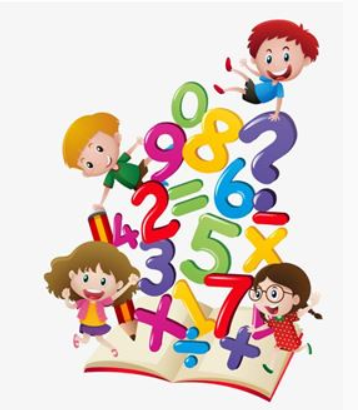 ---------------------------------------------------------------Ημερομηνία---------------------------------------------------------------Κάθετες προσθέσεις και αφαιρέσειςΒρίσκω πόσο κάνει:		5					      +		5              -----------------------Το αποτέλεσμα της πράξης είναι: 		3      -		2             -------------------------Το αποτέλεσμα της πράξης είναι : 		3      		6        +   	0-------------------------Το αποτέλεσμα της πράξης είναι : 		7      -		3             -------------------------Το αποτέλεσμα της πράξης είναι: 		1      +		7           -------------------------Το αποτέλεσμα της πράξης είναι: 		2		2      +		6            -------------------------Το αποτέλεσμα της πράξης είναι: 		2		2		2      +		2            -------------------------Το αποτέλεσμα της πράξης είναι: 		6      -		 5             -------------------------Το αποτέλεσμα της πράξης είναι: 		1		1		2	+	1          -------------------------Το αποτέλεσμα της πράξης είναι: 		4		4	+	1          -------------------------Το αποτέλεσμα της πράξης είναι: 		8		0		1	+	1          -------------------------Το αποτέλεσμα της πράξης είναι: 		9	-	4          -------------------------Το αποτέλεσμα της πράξης είναι: 		2	+	5          -------------------------Το αποτέλεσμα της πράξης είναι: 		1		1	+	1          -------------------------Το αποτέλεσμα της πράξης είναι: 		2		3	+	2          -------------------------Το αποτέλεσμα της πράξης είναι:		1		4	+	3          -------------------------Το αποτέλεσμα της πράξης είναι : 